    XMAS SHOW  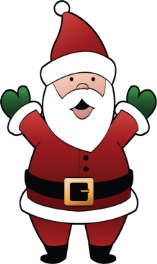 FRIDAY 22ND DECEMBER 2017.ALL SHOWING CLASSES TO BE HELD IN INDOOR ARENA    10.00am StartJUMPING IN OUTDOOR FRED ARENA  10.00am Start At this show riders and ponies/horses can dress up in all classes – xmas theme or any fancy dress –Normal competition wear is still acceptable as well.  Classes can be pre-entered and entered on the day. INDOOR ARENA – 10AM START:Class 1:	Marvellous Mare -. Any sized mare, open to all ridden non lead rein.   Rosettes to all 	competitors in this class. 	Class 2:	Marvellous Mare -. Any sized mare, open to all lead reins and in hand.   Rosettes to all 	competitors in this class. 	 Class 3:	Gorgeous Gelding - Any sized gelding, open to all ridden non lead rein. Rosettes to all 	competitors in this class. 	 Class 4:	Gorgeous Gelding - Any sized gelding , open to all lead reins and in hand 	Rosettes to all 	competitors in this class. 	Class 5:	The Pony The Judge Would Like To Take Home   - Non Lead Rein. Open to all.  Rosettes to all competitors in this class. Class 6:	The Pony The Judge Would Like To Take Home   - Lead Rein. Open to all.   Rosettes to all competitors in this class. Class 7:	Best Rider - Open to all ages.  May be split if sufficient entries.  Cantering in individual show 	optional.  Rosettes to all competitors in this class.  Class 8:	Best Rider - Lead Rein Only.  Judged on rider ability.   Rosettes to all competitors in this 	class.  The ‘Sue Thomas Memorial Trophy’ will be 	awarded to the winner. 	CHAMPIONSHIP – Open to all winners from Classes 1-8.   Entry Fees for classes 1-8 :  £ 10.00.    Prizes in every class.   No group cantering in any showing classes.   Cantering in individual show optional.    Lead Rein classes are suitable for disabled competitors who are most welcome.FRED OUTDOOR ARENA – 10AM START:Class 10:	Clear Round -  Bottom Hole X-poles.  Rosettes to all 	clears. Class 11:	3rd hole x-poles Class. (approx. 10.30am) Open to all non lead rein, lead rein and assisted 	riders. Ponies can be ridden by more than one rider.  Single Phase.  All double clears will 	receive 1st rosette. Riders in this class cannot do class 14.Class 12:	Clear Round– 5th hole X-poles and small straight poles. (approx. 11.30am) Approx. 40cm.Class 13:	40-50cm Class  (approx. 12.30pm)–  Single Phase. Rosettes 1-6th and double clears. Class 14:	50-60cm Class  (approx. 1.30pm) – Single Phase. Rosettes 1-6th and double clears.Please note these classes at novice riders and ponies/horses. Pot hunting will not be allowed. Entry Fee for Clear Round - £7 per round, pay at secretary’s and collect ticket.  Rosettes to all clears. Entry Fee for Classes:  11, 13 & 14 - £10 per class.No spurs or long whips allowed in any classes. If insufficient entries some classes may be amalgamated.  General Brendon Pyecombe Show Rules Apply. 